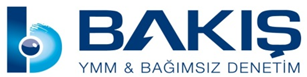 BAKIŞ YMM VE BAĞIMSIZ DENETİM A.Ş              YEMİNLİ MALİ MÜŞAVİR                     İLHAN ALKILIÇBAKIŞ MEVZUATBAKIŞ MEVZUATBAŞLIK VERGİ KİMLİK NUMARASI İLE SOSYAL GÜVENLİK KURUMU İŞYERİ SİCİL NUMARASININ EŞLEŞTİRİLMESİNE İLİŞKİN BİLDİRİMİN VERİLME SÜRESİ UZATILDISayı  2017  /54ÖZET Vergi Kimlik Numarası ile Sosyal Güvenlik Kurumu İşyeri Sicil Numarasının Eşleştirilmesine İlişkin Bildirimin  31 Mart 2017 tarihine kadar olan  gönderilme süresi,  2 Mayıs 2017 tarihine  uzatıldı. 18 Şubat 2017 tarihli ve 299983 sayılı Resmi Gazete’de yayımlanan MUHTASAR VE PRİM HİZMET BEYANNAMESİ GENEL TEBLİĞİ (SIRA NO: 1) ile  Sosyal Güvenlik Kurumuna verilmesi gereken “Aylık Prim ve Hizmet Belgesi” ile  “Muhtasar Beyanname” birleştirilerek “MUHTASAR VE PRİM HİZMET BEYANNAMESİ” haline getirilmiş,   Tebliğ’in Geçici 1’inci maddesinin 2’nci fıkrasında; Vergi Kimlik Numarası ile Sosyal Güvenlik Kurumu İşyeri Sicil Numarasının eşleştirilmesi amacıyla 18 Şubat 2017 tarihinden itibaren başlamak üzere bir defaya mahsus olmak üzere söz konusu Tebliğ ekinde 8 No’lu ekinde yer alan “Vergi Kimlik Numarası ile Sosyal Güvenlik Kurumu İşyeri Sicil Numarasının Eşleştirilmesine İlişkin Bildirim”in 31 Mart 2017 tarihine kadar elektronik ortamda gönderilmesi zorunluluğu getirilmişti.30 Mart  2017 tarihli ve 30023 sayılı Resmi Gazete’de yayımlanan MUHTASAR VE PRİM HİZMET BEYANNAMESİ GENEL TEBLİĞİ (SIRA NO: 1)’NDE DEĞİŞİKLİK YAPILMASINA DAİR TEBLİĞ (SIRA NO: 2) ile “Vergi Kimlik Numarası ile Sosyal Güvenlik Kurumu İşyeri Sicil Numarasının Eşleştirilmesine İlişkin Bildirim”in (Ek-8) elektronik ortamda gönderilmesi süresi  2 Mayıs 2017 tarihine kadar uzatılmıştır.18 Şubat 2017 tarihli ve 299983 sayılı Resmi Gazete’de yayımlanan MUHTASAR VE PRİM HİZMET BEYANNAMESİ GENEL TEBLİĞİ (SIRA NO: 1) ile  Sosyal Güvenlik Kurumuna verilmesi gereken “Aylık Prim ve Hizmet Belgesi” ile  “Muhtasar Beyanname” birleştirilerek “MUHTASAR VE PRİM HİZMET BEYANNAMESİ” haline getirilmiş,   Tebliğ’in Geçici 1’inci maddesinin 2’nci fıkrasında; Vergi Kimlik Numarası ile Sosyal Güvenlik Kurumu İşyeri Sicil Numarasının eşleştirilmesi amacıyla 18 Şubat 2017 tarihinden itibaren başlamak üzere bir defaya mahsus olmak üzere söz konusu Tebliğ ekinde 8 No’lu ekinde yer alan “Vergi Kimlik Numarası ile Sosyal Güvenlik Kurumu İşyeri Sicil Numarasının Eşleştirilmesine İlişkin Bildirim”in 31 Mart 2017 tarihine kadar elektronik ortamda gönderilmesi zorunluluğu getirilmişti.30 Mart  2017 tarihli ve 30023 sayılı Resmi Gazete’de yayımlanan MUHTASAR VE PRİM HİZMET BEYANNAMESİ GENEL TEBLİĞİ (SIRA NO: 1)’NDE DEĞİŞİKLİK YAPILMASINA DAİR TEBLİĞ (SIRA NO: 2) ile “Vergi Kimlik Numarası ile Sosyal Güvenlik Kurumu İşyeri Sicil Numarasının Eşleştirilmesine İlişkin Bildirim”in (Ek-8) elektronik ortamda gönderilmesi süresi  2 Mayıs 2017 tarihine kadar uzatılmıştır.30 Mart 2017 PERŞEMBEResmî GazeteSayı : 30023TEBLİĞTEBLİĞTEBLİĞMaliye Bakanlığı (Gelir İdaresi Başkanlığı)’ndan:MUHTASAR VE PRİM HİZMET BEYANNAMESİ GENEL TEBLİĞİ(SIRA NO: 1)’NDE DEĞİŞİKLİK YAPILMASINADAİR TEBLİĞ (SIRA NO: 2)MADDE 1 – 18/2/2017 tarihli ve 29983 sayılı Resmî Gazete’de yayımlanan Muhtasar ve Prim Hizmet Beyannamesi Genel Tebliği (Sıra No:1)’nin geçici 1 inci maddesinin ikinci fıkrasında yer alan “bu Tebliğin yayım tarihini izleyen ayın sonuna kadar” ibaresi “2/5/2017 tarihine kadar” olarak değiştirilmiştir.MADDE 2 – Bu Tebliğ yayımı tarihinde yürürlüğe girer.MADDE 3 – Bu Tebliğ hükümlerini Maliye Bakanı ile Çalışma ve Sosyal Güvenlik Bakanı müştereken yürütür.Maliye Bakanlığı (Gelir İdaresi Başkanlığı)’ndan:MUHTASAR VE PRİM HİZMET BEYANNAMESİ GENEL TEBLİĞİ(SIRA NO: 1)’NDE DEĞİŞİKLİK YAPILMASINADAİR TEBLİĞ (SIRA NO: 2)MADDE 1 – 18/2/2017 tarihli ve 29983 sayılı Resmî Gazete’de yayımlanan Muhtasar ve Prim Hizmet Beyannamesi Genel Tebliği (Sıra No:1)’nin geçici 1 inci maddesinin ikinci fıkrasında yer alan “bu Tebliğin yayım tarihini izleyen ayın sonuna kadar” ibaresi “2/5/2017 tarihine kadar” olarak değiştirilmiştir.MADDE 2 – Bu Tebliğ yayımı tarihinde yürürlüğe girer.MADDE 3 – Bu Tebliğ hükümlerini Maliye Bakanı ile Çalışma ve Sosyal Güvenlik Bakanı müştereken yürütür.Maliye Bakanlığı (Gelir İdaresi Başkanlığı)’ndan:MUHTASAR VE PRİM HİZMET BEYANNAMESİ GENEL TEBLİĞİ(SIRA NO: 1)’NDE DEĞİŞİKLİK YAPILMASINADAİR TEBLİĞ (SIRA NO: 2)MADDE 1 – 18/2/2017 tarihli ve 29983 sayılı Resmî Gazete’de yayımlanan Muhtasar ve Prim Hizmet Beyannamesi Genel Tebliği (Sıra No:1)’nin geçici 1 inci maddesinin ikinci fıkrasında yer alan “bu Tebliğin yayım tarihini izleyen ayın sonuna kadar” ibaresi “2/5/2017 tarihine kadar” olarak değiştirilmiştir.MADDE 2 – Bu Tebliğ yayımı tarihinde yürürlüğe girer.MADDE 3 – Bu Tebliğ hükümlerini Maliye Bakanı ile Çalışma ve Sosyal Güvenlik Bakanı müştereken yürütür.